Vzorové stránky A Príkladyk záverečným a kvalifikačným prácam Spracované podľa Vyhlášky Ministerstva školstva, vedy, výskumu a športu Slovenskej republiky z 1. júla 2011 (233/2011 Z. z.) v znení neskorších predpisovPoznámka:  Modrým písmom sú uvedené vysvetlivky.Prešovská univerzita v PrešoveNÁZOV FAKULTYNÁZOV PRÁCEPODNÁZOV PRÁCEOznačenie práce (napr. Diplomová práca)Rok predloženia práceMeno a priezvisko autora (vrátane akademických a vedecko-pedagogických titulov)Prešovská univerzita v Prešove názov fakultyNÁZOV PRÁCEPodnázov práceOznačenie práce (napr. Diplomová práca)Študijný program: 		názovŠtudijný odbor: 			názovŠkoliace pracovisko: 	názovŠkoliteľ: 					meno a priezvisko (vrátane akademických a vedecko-pedagogických titulov)Konzultant: 				meno a priezvisko (uvádza sa vtedy, ak bol určený školiacim pracoviskom)Miesto a rok predloženia práceMeno a priezvisko autora(vrátane akademických a vedecko-pedagogických titulov)Čestné vyhlásenieČestne vyhlasujem, že som záverečnú prácu vypracoval(a) samostatne na základe svojich vedomostí s využitím informačných zdrojov uvedených v zozname bibliografických odkazov.Vyhlasujem, že nástroje umelej inteligencie som nepoužil(a). / Vyhlasujem, že nástroje umelej inteligencie som použil(a) v súlade s príslušnými právnymi predpismi, akademickými právami a slobodami, etickými a morálnymi zásadami za súčasného dodržania akademickej integrity a že ich použitie je v práci vhodným spôsobom označené.Prešov 14. 4. 2024								...................................................... ABSTRAKT NOVÁK, Peter. Možnosti využitia multimediálnych pomôcok vo vyučovaní anglického jazyka [magisterská práca]. Prešovská univerzita v Prešove (Prešov, Slovensko). Fakulta humanitných a prírodných vied. Katedra anglického jazyka a literatúry. Školiteľ: doc. PhDr. Jozef Hankovský, PhD. Stupeň odbornej kvalifikácie: magister. Prešov: FHPV PU, 2012. 57 s.		  Príklad hlavičky abstraktu Text text text text text text text text text text text text text text text text text text text text text text text text text text text text text text text text text text text text text text text text text text text text text text text text text text text text text text text text text text text text text text text text text text text text text text text text text text text text text text text text text text text text text text text text text text text text text text text text text text text text text text text text text text text text text text text text text text text text text text text text text text text text text text text text text text text text text text text text text text text text text text text text text text text text text text text text text text text text text text text text text text text text text text text text text text text text text text text text text text text text text text text text text text text text text text text text text text text text text text text text text.Kľúčové slová:Slovo (príp. slovné spojenie). Slovo (príp. slovné spojenie). Slovo (príp. slovné spojenie). Slovo (príp. slovné spojenie).MDT: 811.111Abstrakt obsahuje informáciu o cieľoch práce, jej stručnom obsahu a v závere abstraktu sa charakterizuje splnenie cieľa, použité metódy, výsledky a závery celej práce. Na obsah a úpravu abstraktu sa vzťahuje medzinárodná norma STN ISO 214: 1998, Dokumentácia Abstrakty (referáty) pre publikácie a dokumentáciu. Rozsah abstraktu je spravidla 100 až 500 slov a píše sa súvisle ako jeden odsek, povinne v slovenskom a anglickom jazyku. Školiteľ práce môže stanoviť aj ďalšie jazykové verzie abstraktu. Každá jazyková verzia sa uvádza na samostatnej strane. Súčasťou abstraktu je tri až päť kľúčových slov.ABSTRACTNOVÁK, Peter. Possibilities of Using Multimedia Aids in Teaching English Language [Magister thesis]. University of Prešov (Prešov, Slovakia). Faculty of Humanities and Natural Sciences. Department of English Language and Literature. Supervisor: doc. PhDr. Jozef Hankovský, PhD. Degree of qualification: Magister. Prešov: FHNS UP, 2012. 57 p.  Text text text text text text text text text text text text text text text text text text text text text text text text text text text text text text text text text text text text text text text text text text text text text text text text text text text text text text text text text text text text text text text text text text text text text text text text text text text text text text text text text text text text text text text text text text text text text text text text text text text text text text text text text text text text text text text text text text text text text text text text text text text text text text text text text text text text text text text text text text text text text text text text text text text text text text text text text text text text text text text text text text text text text text text text text text text text text text text text text text text text text text text text text text text text text text text text text text text text text text text text text Key words:Word (Word. Phrase). Word (Word. Phrase). Word (Word. Phrase). Word (Word. Phrase). Word (Word. Phrase).UDC: 811.111OBSAH ZOZNAM ILUSTRÁCIÍ A TABULIEK 	6ZOZNAM SKRATIEK A ZNAČIEK 	7ÚVOD 	81 	NADPIS 	9		1.1 	Podnadpis 	9		1.1.1 Podnadpis 	9		1.1.2 Podnadpis 	10	1.2 	Podnadpis 	11		1.2.1 Podnadpis 	11		1.2.2 Podnadpis 	12	1.3 	Podnadpis 	142 	NADPIS 	17		2.1 	Podnadpis 	17	2.2 	Podnadpis 	24	2.3 	Podnadpis 	293 	NADPIS 	31		3.1 	Podnadpis 	31	3.2 	Podnadpis 	35	3.3 	Podnadpis 	39ZÁVER 	44ZOZNAM BIBLIOGRAFICKÝCH ODKAZOV 	45PRÍLOHY 	47ZOZNAM ILUSTRÁCIÍ A TABULIEK ZOZNAM OBRÁZKOVObrázok 1 Názov obrázka 	10Obrázok 2 Názov obrázka 	34Obrázok 3 Názov obrázka 	35ZOZNAM GRAFOV Graf 1 Názov grafu 	11Graf 2 Názov grafu 	24Graf 3 Názov grafu 	29ZOZNAM TABULIEK Tabuľka 1 Názov tabuľky 	11Tabuľka 2 Názov tabuľky 	24Tabuľka 3 Názov tabuľky 	29Zoznam ilustrácií a zoznam tabuliek sa uvádza iba v prípade, ak sa v hlavnej časti práce (nie v prílohách) nachádzajú obrázky, grafy a tabuľky.ZOZNAM SKRATIEK A ZNAČIEK SKRATKA1	Vysvetlenie skratky vysvetlenie skratky vysvetlenie skratky vysvetlenie skratky vysvetlenie skratky vysvetlenie skratkySKRATKA2	Vysvetlenie skratkySKRATKA3	Vysvetlenie skratky vysvetlenie skratky vysvetlenie skratky vysvetlenie skratky vysvetlenie skratky vysvetlenie skratkySKRATKA4	Vysvetlenie skratkyÚVODText text text text text text text text text text text text text text text text text text text text text text text text text text text text text text text text text text text text text text text text text text text text text text text text text text text text text text text text text text text text text text text text text text text text text text text text text text text text text text text text text text text text text text text text text text text text text text text text text text text text text text text text text text text text text text text text text text text text text text text text text text text text text text text text text text text text text text text text text text.Text text text text text text text text text text text text text text text text text text text text text text text text text text text text text text text text text text text text text text text text text text text text text text text text text text text text text text text text text text text text text text text text text text text text text text text text text text text text text text text text text text text text text text text text text text text text text text text text text text text text text text text text text text text text text text text text text text text text text text text text text text text text text text text text text text text text text text text text text text text text text text text text text text text text text text text text text text text text text text text text text text text text text text text text text text text text text text text text text text text text text text text text text text text text text text text text text text text text text text text text text text text text text text text text text text text text text text text text text text text text text text text text text text text text text text text text text text text text text text text text text text text.Text text text text text text text text text text text text text text text text text text text text text text text text text text text text text text text text text text text text text text text text text text text text text text text text text text text text text text text text text text text text text text text text text text text text text text text text text text text text text text text text text text text text text text text text text text text text text text text text text text text text text text text text text text text text text text text text text text text text text text text text text text text text text text text text text text text text text text text text text text.V úvode práce autor stručne a výstižne charakterizuje stav poznania alebo praxe v oblasti, ktorá je predmetom práce. Uvádza použité metódy, význam a ciele práce, spresní, ktoré hlavné informačné zdroje použil.1 	NADPISText text text text text text text text text text text text text text text text text text text text text text text text text text text text text text text text text text text text text text text text text text text text text text text text text text text text text text.1.1 	PodnadpisText text text text text text text text text text text text text text text text text text text text text text text text text text text text text text text text text text text text text text text text text text text text text text text text text text text text text text text text text text text text.„Človek už najmenej 5 000 rokov ukladá svoje skúsenosti a znalosti pomocou písma do kníh a iných dokumentov, aby dosiahnuté poznanie uchoval a šíril ďalej. A tak sa stali písmo, kniha, dokument a vôbec zbierky dokumentov, archívov a knižníc do istej miery zárukou kontinuity vývoja ľudskej spoločnosti“ (Cejpek 2002, s. 7).		  CitáciaText text text text text text text text text text text text text text text text text text text text text text text text text text text text text text text text text text.Podľa Katuščáka (1998, s. 187)možno nájsť predchodcov knižníc v starovekých zbierkach dokumentov, akými boli štátne, rodinné, obchodné archívy alebo chrámové zbierky. 		  Citácia1.1.1 PodnadpisText text text text text text text text text text text text text text text text text text text text text text text text text text text text text text text text text text text text text text.Historické knižné kalendáre sú u nás stále málo využívaným informačným zdrojom, a to aj napriek tomu, že obsahujú významné faktografické poznatky o udalostiach regiónu, zaujímavé hospodárske správy a iný hodnotný dokumentačný materiál, ktorý je pre dejiny knižnej kultúry a biografický výskum veľmi dôležitý (Kurucová 2011).		  ParafrázaJadro je hlavná časť práce a jeho členenie (kapitoly, odseky) je určené typom práce a stanovuje ho školiace pracovisko príp. školiteľ.Príklady uvádzania ilustrácií a tabuliek v jadre práce:Text text text text text text text text text text text text text text text text text text text text text text text text text text text text text text text text text text text text text text text text text text text text text text text text text text text text text text text text text text text text text text text text text text text text text text text text text text text.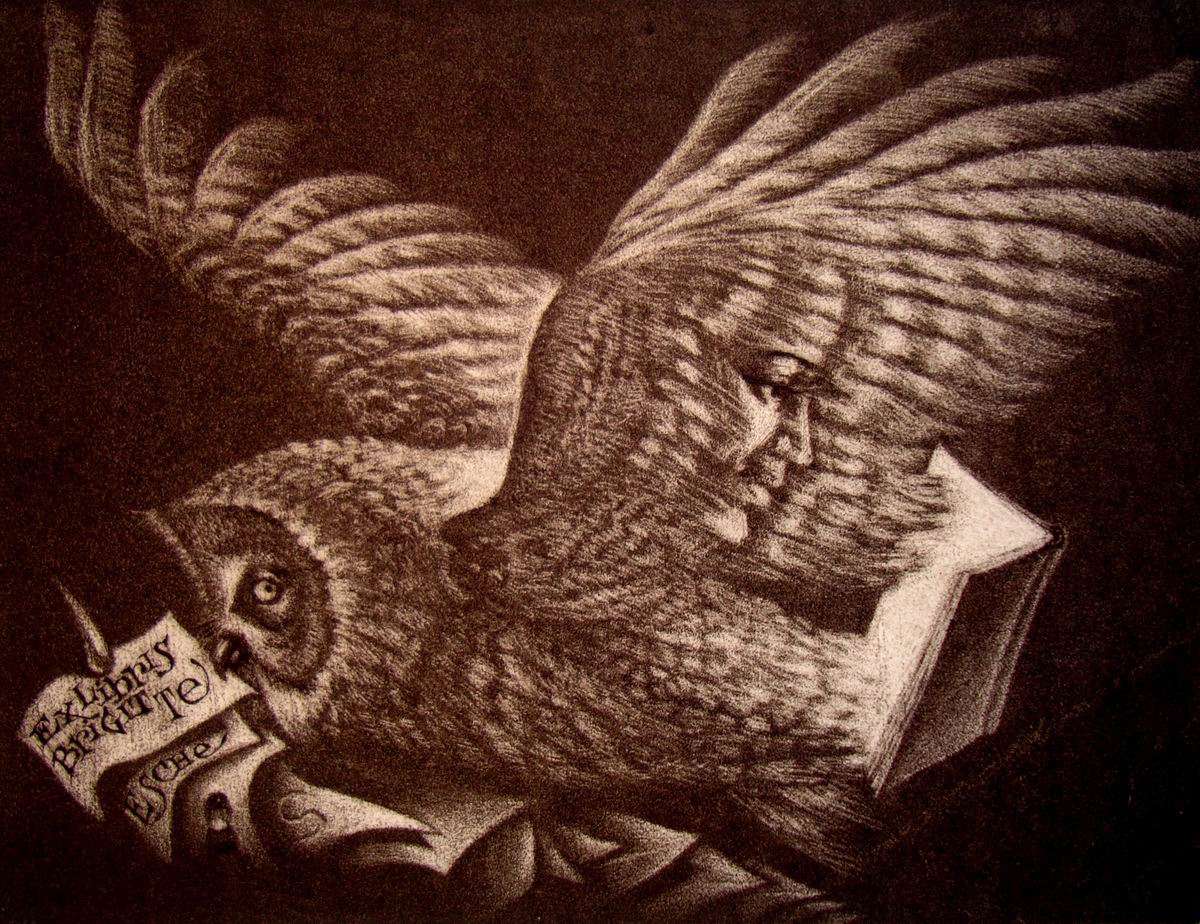 Obrázok 1 Exlibris Brigitte Esche (Zdroj: Kocák, Peter. Ex libris. 2009.)Text text text text text text text text text text text text text text text text text text text text text text text text text text text text text text text text text text text text text text text text text text text text text text text text text text text text text text text text text text text text text text text text text text text text text text text text text text text.Text text text text text text text text text text text text text text text text text text text text text text text text text text text text text text text text text text text text text text text text text text text text text text text text text text text text text text text text text text text text text text text text text text text text text text text text text text text.Text text text text text text text text text text text text text text text text text text text text text text text text text text text text text text text text text text text text text text text text text text text text text text text text text text text text text text text text text text text text text text text text text text text text text text text text text text text.Tabuľka 1 Ročné prírastky (Zdroj: vlastné spracovanie)Graf 1 Ročné prírastky (Zdroj: vlastné spracovanie)Text text text text text text text text text text text text text text text text text text text text text text text text text text text text text text text text text text text text text text.ZÁVERText text text text text text text text text text text text text text text text text text text text text text text text text text text text text text text text text text text text text text text text text text text text text text text text text text text text text text text text text text text text text text text text text text text text text text text text text text text text text text text text text text text text text text text text text text text text text text text text text text text text text text text text text text text text text text text text text text text text text text text text text text text text text text text text text text text text text text text text text text text text text text text text text text text text text text text text text text text text text text text.Text text text text text text text text text text text text text text text text text text text text text text text text text text text text text text text text text text text text text text text text text text text text text text text text text text text text text text text text text text text text text text text text text text text text text text text text text text text text text text text text text text text text text text text text text text text text text text text text text text text text text text text text text text text text text text text text text text text text text text text text text text text text text text text text text text text text text text text text text text text text text text text text text text text text text text text text text text text text text text text text text text text text text text text text text text text text text text text text text text text text text text text text text text text text text text text text text text text text text text text text text text text text text text text text text text text text text text text text text text text text text text.Text text text text text text text text text text text text text text text text text text text text text text text text text text text text text text text text text text text text text text text text text text text text text text text text text text text text text text text text text text text text text text text text text text text text text text text text text text text text text text text text text text text text text text text text text text text text text text text text text text text text text text text text text text text text text text text text text text text text text text text text text text text text text text text text text text text text text text text text text text text text text text text text text text text text text text text text text text text text text text text.Záver práce obsahuje vecné závery, sumarizáciu práce, vlastný prínos alebo pohľad autora k stanoveným cieľom práce a prípadným hypotézam práce. Závery musia nadväzovať na výklad, argumenty, úvahy, popis a argumenty v jadre práceZOZNAM BIBLIOGRAFICKÝCH ODKAZOVANDREJČÍKOVÁ, Nadežda, 1999. Komunikácia a kooperácia IS pre knižnice: úvod do komunikačného protokolu Z39.50. In: Bulletin Centra vedecko-technických informácií SR. Roč. 3, č. 2, s. 54-59. ISSN 1335-793X.Anonym, 2009. Dohovor o ochrane svetového kultúrneho a prírodného dedičstva [online]. [cit. 2013-07-15]. Dostupné z: http://www.enviroportal.sk/dohovory/dohovory-detail.php?dokument=154BANÍK, Anton Augustín, 2010. Korešpondencia s Pavlom Horváthom. 2 s. Rukopis. Metodická diskusia z r. 1911. Umiestnenie: Martin: SNK, Archív literatúry a umenia. Signatúra A XC/ 4-1.BAUMGARTNER, J. a kol., 1998. Ochrana a udržiavanie genofondu zvierat, šľachtenie zvierat: výskumná správa. Nitra: VÚŽV.GÁBRIŠ, T., 2005. Návrh obchodnoprávnej úpravy regnikolárnej deputácie in iudicis. In: K. SCHELLE a L. VOJÁČEK, eds. Stát a právo v období absolutismu: sborník. Brno: Masarykova univerzita, s. 175.HORVÁT, J. et al., 1999. Anatómia a biológia človeka. 2. vyd. Bratislava: Obzor. ISBN 80-07-00031-5.INFOS 2001: zborník z 31. medzinárodného informatického sympózia, ktoré sa konalo v dňoch 2.-5. apríla 2001 v Starej Lesnej. 2001. Bratislava: Spolok slovenských knihovníkov. ISBN 80-85165-84-8.ISO 690: 2010, Information and documentation. Guidelines for bibliographic references and citations to information resources.KOMOROVÁ, Klára, 2005. Najstaršie trnavské tlače v Slovenskej národnej knižnici v Martine. In: Kniha 2005: zborník o problémoch a dejinách knižnej kultúry. Martin: Slovenská národná knižnica, s. 341-345. ISBN 80-89023-55-X. KOVAČKA, M., ed., 2000. Bibliografický zborník 1992-93. Martin: Matica slovenská. ISBN 80-7090-507-7.KOVAČKA, Miloš a Anna KUCIANOVÁ, 1998. 35. výročie ŠVK v Banskej Bystrici. In: Banská Bystrica. Banská Bystrica: ŠVK, s. 14-16. KUCIANOVÁ, Anna, 2001. Významná personálna bibliografia. In: Knižnica [online]. Roč. 2, č. 11-12, s. 662 [cit. 15. júna 2013]. ISSN 1336-0965. Dostupné z:       http://www.snk.sk/swift_data/source/NBU/Kniznica/11_12_2001/662.pdfKUCIANOVÁ, Anna, 2005b. Personálie v elektronickej súbežnej Slovenskej národnej bibliografii. In: Bibliografický zborník 2000-2001 [online]. Martin: Slovenská národná knižnica, s. 136-139 [cit. 24. septembra 2012]. Dostupné z: http://www.snk.sk/nbuu/ Zborník_2000_2001.pdfMIKULÁŠIKOVÁ, M., 1999. Didaktické pomôcka pre praktickú výučbu na hodinách výtvarnej výchovy pre 2. stupeň základných škôl: diplomová práca. Nitra: UKF.OBERT, V., 2006. Návraty a odkazy. Nitra: Univerzita Konštantína Filozofa.         ISBN 80-8094-046-0.ROHOŇOVÁ, Ľudmila a Mária GAŠPAROVÁ, 2006. Metodika popisu článkov vo formáte MARC 21 s interpretáciou pravidiel AACR: príručka používateľa: verzia V 2.1. [online]. Martin: Slovenská národná knižnica [cit. 2013-01-24]. ISBN 80-89023-69-X. Dostupné z: http://www.snk.sk/nbuu/metodika_clanky_MARC21.pdfSTEINEROVÁ, J., 2000. Princípy formovania vzdelania v informačnej vede.
 In: Pedagogická revue. Roč. 2, č. 3, s. 8-16. ISSN 1335-1982.STEINEROVÁ, Jela, 2000. Základy filozofie človeka v knižničnej a informačnej vede. In: Š. KIMLIČKA et al., eds. Knižničná a informačná veda na prahu informačnej spoločnosti. Bratislava: Stimul, s. 9-56. ISBN 80-88982-29-4.TIMKO, J., P. SIEKEL a J.TURŇA, 2004. Geneticky modifikované organizmy. Bratislava: Veda. ISBN 80-224-0834-4.BERTALANFFY, Ludwig von, 1969. General Systems Theory. New York: Braziller.      Zdroj:KIMLIČKA, Štefan, 2004. Informačné systémy 1 [online]. Bratislava: Univerzita Komenského [cit. 15. marca 2012]. Dostupné z: http://www.fphil.uniba.sk/kkviRozsah je daný množstvom použitých informačných zdrojov, ktoré musia korešpondovať s citáciami použitými v texte. Jednotlivé položky v zozname sú usporiadané v abecednom poradí podľa tvorcu, za ktorým nasleduje rok vydania dokumentu (zarovnané sú vľavo). Za ním v prípade potreby nasledujú malé písmená, ktorými sa odlišujú odkazy s rovnakým prvým údajom a rokom vydania.PRÍLOHYPríloha A 	Názov prílohy názov prílohy názov prílohy názov prílohy názov prílohy názov prílohy názov prílohy názov prílohyPríloha B	Názov prílohy názov prílohy názov prílohy názov prílohy názov prílohy názov prílohy názov prílohy názov prílohyAnalytický listAnalytický list tvorí poslednú stranu práce, je číslovaný a zarátava sa do rozsahu práce.Rok20012002200320042005200620072008200920102011Kúpa17043392271640223918320229592925284636373450Pov. výtlačok00000000000Dar1551967101284211688302922495907201817241754Výmena3054122311611812447595Náhrada1070000000000Inak012789952818738233201063583327Spolu339245464639129945804668155588844597160195626Autor:Meno a priezvisko (vrátane akademických a vedecko-pedag. titulov)Názov práce:Názov názov názov názov názov názov názov názov názov názov názov názov názov názov názov názov názov Názov práce (musí byť zhodný s názvom v systéme MAIS)Podnázov práce:PodNázov práce (iba ak sa vyskytuje)Podnázov práce (iba ak sa vyskytuje)Jazyk práce:Slovenský, anglický, nemecký...Typ práce:Bakalárska práca, Diplomová práca, Dizertačná práca, Diplomová práca alebo Bakalárska prácaRigorózna práca, Habilitačná práca...Nadobúdaný akademický titul:Bakalár, Magister, Philosophiae doctor, Docent...Počet strán:Celkový počet strán vrátane príloh (napr. 57 s.)Univerzita:Prešovská univerzita v PrešoveFakulta:Presný názov fakultyNázov fakulty Katedra:Názov katedryNázov katedry Študijný odbor:NázovŠtudijný program:NázovMesto:KošicePrešovVedúci práce:Meno a priezvisko (vrátane akademických a vedecko-pedag. titulov)Konzultanti práce:Meno a priezvisko (ak boli určení školiacim pracoviskom)Dátum odovzdania:15DD.MM.RRRRDátum obhajoby:DD.MM.RRRR Kľúčové slová v SJ:Kľúčové slovo 1, kľúčové slovo 2, kľúčové slovo 3, kľúčové slovo 4...Názov práce v AJ:Title Podnázov práce v AJ:Secondary titleKľúčové slová v AJ:Keyword 1, Keyword 2, Keyword 3, Keyword 4...